                                               Р Е Ш Е Н И ЕОб утверждении Положения о порядке и сроках рассмотрения обращений граждан в  сельском поселении Рсаевский сельсовет муниципального района  Илишевский район  Республики Башкортостан.В соответствии с Федеральным законом от 06.10.2003 года № 131-ФЗ «Об общих принципах организации местного самоуправления в Российской Федерации», Федеральным законом от 02.05.2006 года № 59-ФЗ «О порядке рассмотрения обращений граждан Российской Федерации», Законом Республики Башкортостан от 12.12.2006 года № 391-з «Об обращениях граждан в Республике Башкортостан», Совет сельского поселения Рсаевский сельсовет муниципального района Илишевский район Республики Башкортостан РЕШИЛ:           1. Утвердить «Положение о порядке и сроках рассмотрения обращений                граждан в  сельском поселении Рсаевский сельсовет муниципального района Илишевский район Республики Башкортостан», согласно приложению № 1.2. Решение Совета муниципального района Илишевский район Республики Башкортостан от  24 апреля 2012 года  № 11-4 «Об утверждении  Положения о порядке и сроках рассмотрения обращений граждан в  сельском поселении Рсаевский сельсовет муниципального района Илишевский район Республики Башкортостан по предоставлению муниципальной услуги по организации приема граждан, обеспечению своевременного рассмотрения устных и письменных обращений граждан» признать утратившим силу.       3. Настоящее решение  разместить на официальном сайте сельского  поселении Рсаевский сельсовет муниципального района Илишевский район Республики Башкортостан.       4. Контроль за исполнением настоящего решения возложить на постоянную Комиссию по социально-гуманитарным вопросам, охране правопорядка.Глава сельского поселения:                                           Р.Садиковс. Рсаево 27.09. 2013г. №  27-3			Приложение № 1к решению Совета  сельского поселенияРсаевский сельсовет муниципального района Илишевский район Республики Башкортостан                от  27 сентября . № 27-3Положение о порядке и сроках рассмотрения обращений граждан  в сельском поселении Рсаевский сельсовет муниципального района Илишевский район Республики Башкортостан «Положение о порядке и сроках рассмотрения обращений граждан в сельском поселении Рсаевский сельсовет муниципального района Илишевский район Республики Башкортостан» (далее – Положение) разработано в соответствии с Федеральным законом от 06.10.2003 года № 131-ФЗ «Об общих принципах организации местного самоуправления в Российской Федерации», Федеральным законом от 02.05.2006 года № 59-ФЗ «О порядке рассмотрения обращений граждан Российской Федерации», Законом Республики Башкортостан от 12.12.2006 года № 391-з «Об обращениях граждан в Республике Башкортостан», Уставом Совета сельского поселения Рсаевский сельсовет муниципального района Илишевский район Республики Башкортостан, определяет порядок и сроки рассмотрения обращений граждан в  сельском поселении Рсаевский сельсовет муниципального района Илишевский район Республики Башкортостан.I. Общие положения1.1 Основные понятия, используемые в Положении	1.1.1. Обращение гражданина (далее - обращение) - направленные в орган местного самоуправления или должностному лицу в письменной форме или в форме электронного документа предложение, заявление или жалоба, а также устное обращение гражданина в орган местного самоуправления;	граждане - граждане Российской Федерации, иностранные граждане и лица без гражданства; 	 предложение - рекомендация гражданина по совершенствованию законов и иных нормативных правовых актов, деятельности органов местного самоуправления, развитию общественных отношений, улучшению социально-экономической и иных сфер деятельности государства и общества;заявление - просьба гражданина о содействии в реализации его конституционных прав и свобод или конституционных прав и свобод других лиц, либо сообщение о нарушении законов и иных нормативных правовых актов, недостатках в работе органов местного самоуправления и должностных лиц, либо критика деятельности указанных органов и должностных лиц; жалоба - просьба гражданина о восстановлении или защите его нарушенных прав, свобод или законных интересов либо прав, свобод или законных интересов других лиц;должностное лицо - лицо, постоянно, временно или по специальному полномочию осуществляющее функции представителя власти либо выполняющее организационно-распорядительные, административно-хозяйственные функции в органе местного самоуправления;         коллективные обращения - обращения двух или более граждан, в том числе, принятые в ходе митингов, собраний;	повторные обращения - обращения, поступившие от одного и того же лица (группы лиц) по одному и тому же вопросу, если со времени подачи первого обращения истек установленный федеральным и республиканским законодательством для рассмотрения данного обращения срок или обратившийся не согласен с принятым по его обращению решением.1.2 Право граждан на обращения	1.2.1. Граждане вправе лично или через своих представителей, уполномоченных в установленном законом порядке, обращаться в сельское поселение Рсаевский сельсовет муниципального района Илишевский район Республики Башкортостан и к ее выборным и иным должностным лицам.	1.2.2. Граждане реализуют право на обращение свободно и добровольно. Осуществление гражданами права на обращение не должно нарушать права и свободы других лиц.	1.2.3. Обращения граждан, поступившие в органы и должностным лицам из редакций газет, журналов, телевидения, радио и других средств массовой информации, по линии прямой телефонной связи, рассматриваются в порядке и сроки, предусмотренные настоящим Положением.
	1.3 Права граждан при рассмотрении обращений	1.3.1. Граждане при рассмотрении их обращений имеют право:	знакомиться с документами и материалами, касающимися рассмотрения обращения, если это не затрагивает права, свободы и законные интересы других лиц и если в указанных документах и материалах не содержатся сведения, составляющие государственную или иную охраняемую федеральным законом тайну;	представлять дополнительные документы, материалы или ходатайствовать об их истребовании органом или должностным лицом, рассматривающим обращение;	получать письменный ответ по существу поставленных в обращении вопросов;	обращаться с жалобой на принятое по обращению решение или на действие (бездействие) в связи с рассмотрением обращения в административном и (или) судебном порядке в соответствии с действующим законодательством;	обращаться с заявлением о прекращении рассмотрения обращения.	1.3.2. Граждане, обратившиеся с коллективными обращениями, реализуют права, определенные пунктом 1 настоящего раздела, через своих представителей.1.4 Гарантии безопасности гражданина в связи с его обращением	1.4.1.Запрещается преследование гражданина в связи с его обращением в органы местного самоуправления или к должностному лицу с критикой их деятельности либо в целях восстановления или защиты своих прав, свобод и законных интересов, либо прав, свобод и законных интересов других лиц.	1.4.2. При рассмотрении обращения не допускается разглашения сведений, содержащихся в обращении, а также сведений, касающихся частной жизни гражданина, без его согласия. Не является разглашением сведений, содержащихся в обращении, направление письменного обращения в орган местного самоуправления или должностному лицу, в компетенцию которых входит решение поставленных в обращении вопросов.1.5 Обязанность органов и должностных лиц рассматривать обращения граждан	1.5.1. Органы и должностные лица, в компетенцию которых входит рассмотрение вопросов, поставленных в обращении, обязаны своевременно и по существу рассматривать обращения и принимать по ним решения в порядке, установленном действующим законодательством и настоящим Положением.	Письменное обращение может быть рассмотрено с выездом на место.	1.5.2. Органы и должностные лица при рассмотрении обращений граждан обязаны:	обеспечить объективное, всестороннее и своевременное рассмотрение обращения, в случае необходимости - с участием гражданина, направившего обращение;	в случае необходимости предложить обратившемуся лицу представить дополнительные документы и материалы;	запрашивать необходимые для рассмотрения обращения документы и материалы в других органах местного самоуправления и иных должностных лиц, за исключением судов, органов дознания и органов предварительного следствия;	принимать меры, направленные на восстановление или защиту нарушенных прав, свобод и законных интересов гражданина, к устранению причин, вызывающих повторные обращения граждан;	давать письменный ответ по существу поставленных в обращении вопросов, за исключением случаев, указанных в разделе 1.5 настоящего положения.	уведомлять гражданина о направлении его обращения на рассмотрение в другой орган местного самоуправления или иному должностному лицу в соответствии с их компетенцией;	сообщать гражданам о решениях, принятых по обращениям.	1.5.3. Органы и должностные лица обязаны систематически обобщать обращения граждан с целью изучения общественного мнения, совершенствования своей работы, выявления и устранения причин нарушения прав и законных интересов граждан, а также принимать другие меры в пределах своей компетенции для объективного разрешения вопросов, поставленных в обращениях граждан.II. Порядок приема и рассмотрения письменного обращения	2.1. Письменные обращения подаются в те органы и тем должностным лицам местного самоуправления, в компетенцию которых входит рассмотрение поставленных в обращении вопросов.	2.2. Все письменные обращения, поступающие в орган местного самоуправления и к должностным лицам местного самоуправления, регистрируются в течение трех дней с момента их поступления.	2.3. Письменное обращение должно содержать наименование органа местного самоуправления, в которое направляется письменное обращение, либо фамилию, имя, отчество должностного лица, либо должность соответствующего лица, изложение существа обращения, фамилию, имя, отчество обратившегося, почтовый адрес, по которому должен быть направлен ответ, уведомление о переадресации обращения, контактный телефон, если такой имеется, дату обращения и личную подпись.	К обращению могут быть приложены необходимые для рассмотрения документы и материалы или их копии.	Документы либо их копии, которые имеют для гражданина ценность или необходимы ему для дальнейшей защиты своих прав, в случае, если он настаивает на их возвращении, должны быть возращены гражданину, при этом специалисты сельского поселения Рсаевский сельсовет муниципального района Илишевский район Республики Башкортостан вправе изготовить и оставить в своем распоряжении копии возвращаемых документов и материалов.	При приеме обращения по электронной почте Интернет-обращение распечатывается на бумажном носителе и дальнейшая работа с ним ведется как с письменным обращением.Обращение, поступившее в орган местного самоуправления или должностному лицу в форме электронного документа, подлежит рассмотрению в порядке, установленном законодательством. В обращении гражданин в обязательном порядке указывает свои фамилию, имя, отчество (последнее - при наличии), адрес электронной почты, если ответ должен быть направлен в форме электронного документа, и почтовый адрес, если ответ должен быть направлен в письменной форме. Гражданин вправе приложить к такому обращению необходимые документы и материалы в электронной форме либо направить указанные документы и материалы или их копии в письменной форме.	Специалист, ответственный за прием документов:	проверяет правильность адресации корреспонденции;	прилагает к обращению поступившие с ним документы или их копии (при наличии);	в случае отсутствия в почтовом конверте обращения составляет справку следующего содержания: «Письма в адрес сельского поселения Рсаевский сельсовет муниципального района Илишевский район Республики Башкортостан нет» с датой и личной подписью, которую прилагает к поступившим документам, документы возвращает заявителю с уведомлением о невозможности рассмотрения обращения в связи с его отсутствием;	составляет акт в двух экземплярах на письма, поступившие с денежными знаками, ценными бумагами, на заказные письма с уведомлением, в которых при вскрытии не обнаружилось письменного обращения, а также в случаях, когда в конвертах обнаружена недостача документов, указанных авторами в описях на ценные письма. Один экземпляр остается в сельском поселении Рсаевский сельсовет е муниципального района Илишевский район Республики Башкортостан, второй приобщается к обращению;	при приеме  в  сельском поселении Рсаевский сельсовет муниципального района Илишевский район Республики Башкортостан письменного обращения непосредственно от гражданина, по его просьбе на втором экземпляре принятого обращения делает отметку с указанием даты приема обращения и сообщает контактный телефон (телефон для справок по обращениям граждан).	Специалист, ответственный за прием документов, получив обращение, вызывающее подозрение (по весу, размеру, форме, имеющее неровности, заклеенное липкой лентой и другие факторы), не вскрывая конверт, сообщает об этом своему руководителю и принимает необходимые меры безопасности.	Ордена, медали, удостоверения к ним, паспорта, трудовые книжки, сберкнижки и другие документы возвращаются заявителю.		Организация работы с письменными и устными обращениями граждан, поступающими в сельское поселение Рсаевский сельсовет муниципального района Илишевский район Республики Башкортостан  сельского поселения Рсаевский сельсовет ведется  управляющим делами  сельского поселения Рсаевский сельсовет муниципального района Илишевский район Республики Башкортостан.          Организация работы с письменными и устными обращениями граждан, поступающими непосредственно в сельское поселение Рсаевский сельсовет муниципального района Илишевский район Республики Башкортостан ведется ответственным за документооборот работником  сельского поселения Рсаевский сельсовет муниципального района Илишевский район Республики Башкортостан.	Регистрация обращений осуществляется ежедневно.          Специалист, ответственный за регистрацию обращения: 	читает обращение, выделяет основные вопросы, поставленные заявителем, определяет вид обращения (заявление, предложение, жалоба), его тематику;	регистрирует в компьютере обращение путем заполнения регистрационной карточки (Приложение № 1) с указанием следующих сведений:  входящий номер и дата, фамилия, имя, отчество заявителя, адрес, краткое содержание обращения, тема обращения, форма обращения (письменная или устная), коллективность, повторность, исполнители, дата фактического исполнения и в дальнейшем - результаты рассмотрения. Если обращение поступило через организацию, то указывает: исходящий номер, дату регистрации обращения и делает отметку о том, осуществляет ли направившая организация контроль за исполнением обращения.	При повторности обращения делает связку с первичными обращением и при наличии ранее направленных ответов приобщает имеющийся первичный материал.	При поступлении дубликата обращения, при регистрации в соответствующем поле регистрационной карточки, делает отметку о поступлении дубликата. Дубликат обращения - обращение заявителя, являющееся копией предыдущего обращения, либо экземпляр обращения по одному и тому же вопросу и в интересах одного и того же лица. Дубликату обращения присваивается номер первоначального обращения с указанием порядкового номера дубликата. 	Коллективные обращения граждан регистрирует в общем порядке. Коллективное обращение - обращение двух или более лиц, а также обращение, принятое на митинге или собрании и подписанное организаторами или участниками митинга, собрания.  Коллективное обращение регистрирует на гражданина, чья подпись стоит в обращении первой, если в обращении не указано кому именно нужно дать ответ.	2.4. Обращения граждан рассматриваются органами и должностными лицами местного самоуправления в соответствии со своей компетенцией.	2.5. Письменное обращение, содержащее вопросы, решение которых не входит в компетенцию данных органов местного самоуправления или должностного лица, направляется в течение семи дней со дня регистрации в соответствующий орган или соответствующему должностному лицу, в компетенцию которых входит решение поставленных в обращении вопросов. Гражданин, направивший обращение, уведомляется о переадресации, за исключением случая, когда текст письменного обращения не поддается прочтению. 	2.6. В случае если решение поставленных в письменном обращении вопросов относится к компетенции нескольких органов местного самоуправления или должностных лиц, то им направляется копия обращения в течение семи дней со дня регистрации.	2.7. Орган местного самоуправления или должностное лицо при направлении письменного обращения на рассмотрение в другой орган местного самоуправления или иному должностному лицу может в случае необходимости запрашивать у них документы и материалы о результатах рассмотрения письменного обращения.	2.8. Запрещается направлять жалобу на рассмотрение в орган местного самоуправления или должностному лицу, решения или действия (бездействия) которых обжалуется.	2.9. В случае, если в соответствии с запретом, предусмотренным частью 1.5 настоящего Положения, невозможно направление жалобы на рассмотрение в орган местного самоуправления или должностному лицу, в компетенцию которых входит решение поставленных в обращении вопросов, жалоба возвращается гражданину с разъяснением его права обжаловать соответствующее решение или действие (бездействие) в установленном порядке в суд. 	2.10. Письменные обращения граждан, а также обращения, зафиксированные на магнитоносителях и лазерных дисках, адресованные органам и их должностным лицам через средства массовой информации, в случае передачи их по назначению регистрируются и рассматриваются в соответствии с требованиями настоящего Положения.	2.11. Коллективные обращения граждан, в том числе, принятые на собраниях (сходах), конференциях, митингах, подлежат рассмотрению в соответствии с настоящим Положением, регулирующим порядок рассмотрения письменных обращений.	2.12. Полномочия представителя, выступающего с обращением от имени гражданина, оформляются в соответствии с гражданским законодательством.	2.13. При рассмотрении обращений граждан должностные лица сельского поселения Рсаевский сельсовет муниципального района Илишевский район Республики Башкортостан принимают следующие решения:	о принятии обращения к рассмотрению или оставлении его без рассмотрения;о передаче обращения для рассмотрения или учета в другие государственные органы или организации по компетенции, в этом случае специалистами  сельского поселения Рсаевский сельсовет муниципального района Илишевский район Республики Башкортостан обращение направляется по компетенции.риложение № 2).Если гражданин направляет заявление о прекращении рассмотрения его обращения, должностное лицо сельского поселения Рсаевский сельсовет муниципального района Илишевский район Республики Башкортостан, рассматривающее обращение, вправе прекратить дальнейшую работу по обращению.	Должностные лица сельского поселения Рсаевский сельсовет муниципального района Илишевский район Республики Башкортостан знакомятся  с содержанием обращения и прилагаемыми документами,  накладывает резолюцию, которая содержит:	фамилии и инициалы должностных лиц или работников  сельского поселения Рсаевский сельсовет муниципального района Илишевский район Республики Башкортостан (исполнителей), которым дается поручение;	лаконично сформулированный текст поручения;	порядок и срок исполнения;	подпись;	дату.Поручение может состоять из нескольких частей, предписывающих каждому исполнителю самостоятельное действие, порядок и срок исполнения. Ответственным является исполнитель, который указан в резолюции первым. (Приложение № 3).	Решение о взятии обращения на контроль принимает должностное лицо  сельского поселения Рсаевский сельсовет муниципального района Илишевский район Республики Башкортостан. При этом он указывает в резолюции: «На контроль» или «Для принятия мер».На контроль берутся:	обращения, в которых сообщается о конкретных нарушениях законных прав и интересов граждан;	обращения по вопросам, имеющим большое общественное значение;	обращения, поступившие через вышестоящие организации и поставленные в них на контроль.	После  рассмотрения должностными лицами обращения возвращаются  работнику сельского поселения Рсаевский сельсовет муниципального района Илишевский район Республики Башкортостан, ответственному за документооборот. В соответствии с резолюцией ответственный работник делает отметку в  регистрационной карточке и обращение с приложениями (при наличии) и резолюцией должностного лица незамедлительно направляется  исполнителю,  копии - соисполнителям. 	Если обращение, по мнению исполнителя, направлено не по компетенции, он вместе с мотивированной запиской в двухдневный срок возвращает его должностному лицу, давшему поручение, указывая при этом структурное подразделение, в которое, по его мнению, следует направить обращение.	Не допускается передача  обращений  граждан  должностными лицами  сельского поселения Рсаевский сельсовет муниципального района Илишевский район Республики Башкортостан исполнителям без предварительной регистрации ответственным за документооборот работником  сельского поселения Рсаевский сельсовет муниципального района Илишевский район Республики Башкортостан,  а также  переадресация  обращения,  направленного должностному лицу или работнику  сельского поселения Рсаевский сельсовет муниципального района Илишевский район Республики Башкортостан, другим исполнителям, минуя должностное лицо, давшее поручение.         Должностные лица сельского поселения Рсаевский сельсовет муниципального района Илишевский район Республики Башкортостан при рассмотрении обращений граждан в пределах их полномочий обязаны: 	обеспечивать объективное, всестороннее и своевременное рассмотрение обращения, в случае необходимости - с участием гражданина, направившего обращение;	в случае необходимости, запрашивать в установленном порядке необходимые для рассмотрения обращения документы;	в случае необходимости, создавать комиссию для проверки фактов, изложенных в обращении, в том числе с выездом на место;	принимать меры, направленные на восстановление или защиту нарушенных прав, свобод и законных интересов гражданина;давать письменные ответы по существу поставленных в обращении вопросов;	систематически анализировать и обобщать поступающие обращения граждан, принимать управленческие решения по устранению причин нарушения прав и законных интересов граждан.	По обращениям граждан, принятым к рассмотрению, исполнитель проводит проверку по указанным в обращении фактам, осуществляет сбор информации и документов.	Если должностное лицо сельского поселения Рсаевский сельсовет муниципального района Илишевский район Республики Башкортостан дает поручение нескольким исполнителям, контроль за сроками исполнения, а также подготовку ответа заявителю осуществляет ответственный исполнитель, который указан в поручении первым, соисполнители обязаны в течение первой половины отведенного на исполнение поручения срока предоставить ему информацию для подготовки общего ответа, согласно резолюции должностного лица и своей компетенции. 	Если должностное лицо  сельского поселения Рсаевский сельсовет муниципального района Илишевский район Республики Башкортостан поручает исполнителю направить ответ на обращение гражданина, ему дается срок не более 30 дней со дня регистрации данного обращения. Если должностное лицо поручает исполнителю представить информацию по вопросам, поставленным в обращении, исполнитель должен подготовить ее в течение первой половины срока, отведенного на исполнение поручения.	При резолюции должностного лица сельского поселения Рсаевский сельсовет муниципального района Илишевский район Республики Башкортостан «Для рассмотрения и подготовки ответа», «Для мер» уведомление граждан о принятых мерах производит сельское поселение Рсаевский сельсовет муниципального района Илишевский район Республики Башкортостан, ответ гражданину дается за подписью должностного лица сельского поселения Рсаевский сельсовет муниципального района Илишевский район Республики Башкортостан.Уведомление граждан о принятых мерах по письму с резолюциями «Для рассмотрения и ответа», «Для ответа» осуществляет исполнитель, ответ  гражданину дается за подписью Главы сельского поселения Рсаевский сельсовет муниципального района Илишевский район Республики Башкортостан.Ответы на обращения, направленные в  сельское поселение Рсаевский сельсовет  муниципального района Илишевский район Республики Башкортостан готовятся только на бланке  сельского поселения Рсаевский сельсовет муниципального района Илишевский район Республики Башкортостан.	Текст ответа составляется в официальном стиле без употребления служебных аббревиатур. Ответ на обращение гражданина должен содержать достоверную и  обоснованную информацию по каждому изложенному в нем вопросу. 	Исполнитель  готовит  текст ответа на официальном бланке за подписью должностного лица, согласно резолюции, визируя 2-й экземпляр ответа.	Если ответ возвращен на доработку, исполнитель обязан доработать его в 3-х дневный срок.	Ответы на обращения предоставляются ответственному за документооборот работнику сельского поселения Рсаевский сельсовет муниципального района Илишевский район Республики Башкортостан не позже,  чем  за 3 дня до окончания срока исполнения. Контрольная дата обращений, поступивших через вышестоящие организации, определяется со дня поступления в сельское поселение Рсаевский сельсовет муниципального района Илишевский район Республики Башкортостан.	2.14. Предложения, заявления и жалобы граждан считаются разрешенными, если рассмотрены все поставленные вопросы, по ним приняты необходимые меры и даны исчерпывающие ответы, соответствующие действующему законодательству.2.15. Порядок рассмотрения отдельных обращений2.15. 1. В случае, если в письменном обращении не указаны фамилия гражданина, направившего обращение, или почтовый адрес, по которому должен быть направлен ответ, ответ на обращение не дается. Если в указанном обращении содержатся сведения о подготавливаемом, совершаемом или совершенном противоправном деянии, а также о лице, его подготавливающем, совершающем или совершившем, обращение подлежит направлению в государственный орган в соответствии с его компетенцией.2.15. 2. Обращение, в котором обжалуется судебное решение, в течение семи дней со дня регистрации возвращается гражданину, направившему обращение, с разъяснением порядка обжалования данного судебного решения.2.15. 3. Орган местного самоуправления или должностное лицо при получении письменного обращения, в котором содержатся нецензурные либо оскорбительные выражения, угрозы жизни, здоровью и имуществу должностного лица, а также членов его семьи, вправе оставить обращение без ответа по существу поставленных в нем вопросов и сообщить гражданину, направившему обращение, о недопустимости злоупотребления правом.2.15. 4. В случае, если текст письменного обращения не поддается прочтению, ответ на обращение не дается и оно не подлежит направлению на рассмотрение в орган местного самоуправления или должностному лицу в соответствии с их компетенцией, о чем в течение семи дней со дня регистрации обращения сообщается гражданину, направившему обращение, если его фамилия и почтовый адрес поддаются прочтению.2.15. 5. В случае, если в письменном обращении гражданина содержится вопрос, на который ему неоднократно давались письменные ответы по существу в связи с ранее направляемыми обращениями, и при этом в обращении не приводятся новые доводы или обстоятельства, Глава сельского поселения Рсаевский сельсовет муниципального района Илишевский район Республики Башкортостан, должностное лицо либо уполномоченное на то лицо вправе принять решение о безосновательности очередного обращения и прекращении переписки с гражданином по данному вопросу при условии, что указанное обращение и ранее направляемые обращения направлялись в один и тот же орган местного самоуправления или одному и тому же должностному лицу. О данном решении уведомляется гражданин, направивший обращение.2.15. 6. В случае, если ответ по существу поставленного в обращении вопроса не может быть дан без разглашения сведений, составляющих государственную или иную охраняемую федеральным законом тайну, гражданину, направившему обращение, сообщается о невозможности дать ответ по существу поставленного в нем вопроса в связи с недопустимостью разглашения указанных сведений.2.15. 7. В случае, если причины, по которым ответ по существу поставленных в обращении вопросов не мог быть дан, в последующем были устранены, гражданин вправе вновь направить обращение в соответствующий орган местного самоуправления или соответствующему должностному лицу.2.16 Сроки рассмотрения письменного сообщения	2.16.1. Письменное обращение, поступившее в орган местного самоуправления или должностному лицу в соответствии с их компетенцией, рассматривается в течение 30 дней со дня регистрации письменного обращения.	2.16.2. В случае необходимости проведения дополнительной проверки, направления запроса, истребования дополнительных материалов либо принятия других мер, руководитель органа местного самоуправления, должностное лицо либо уполномоченное на то лицо вправе продлить срок рассмотрения не более чем на 30 дней, уведомив о продлении срока его рассмотрения гражданина, направившего обращение.	2.16.3. Орган местного самоуправления или должностное лицо по направленному в установленном порядке запросу государственного органа, органа местного самоуправления или должностного лица, рассматривающего обращение, обязаны в течение 15 дней предоставлять документы и материалы, необходимые для рассмотрения обращения, за исключением документов и материалов, в которых содержатся сведения, составляющие государственную или иную охраняемую федеральным законом тайну, и для которых установлен особый порядок предоставления.	2.16.4. Рассмотрение обращений, содержащих вопросы защиты прав ребенка, предложения по предотвращению возможных аварий и иных чрезвычайных ситуаций, производится безотлагательно.	2.16.5. Должностные лица сельского поселения Рсаевский сельсовет муниципального района Илишевский район Республики Башкортостан при рассмотрении обращений граждан вправе устанавливать сокращенные сроки рассмотрения отдельных обращений граждан, если этого требует создавшаяся ситуация.	2.16.6. Если ответ по существу поставленного в обращении вопроса не может быть дан без разглашения сведений, составляющих государственную или иную охраняемую федеральным законом тайну, гражданину, направившему обращение, сообщается о невозможности дать ответ по существу поставленного в нем вопроса в связи с недопустимостью разглашения указанных сведений.	2.16.7. Окончанием срока рассмотрения обращений считается дата направления ответа заявителю.III. Личный прием граждан	3.1. Прием граждан осуществляется Главой сельского поселения Рсаевский сельсовет муниципального района Илишевский район Республики Башкортостан и другими должностными лицами в соответствии с графиком (приложение № 2).	3.2. Прием посетителей и запись их на личный прием к Главе сельского поселения Рсаевский сельсовет муниципального района Илишевский район Республики Башкортостан организуется управляющим делами сельского поселения рсаевский сельсовет муниципального района Илишевский район Республики Башкортостан ежедневно, кроме выходных дней: понедельник-пятница, с 9.00 до 17.00, обеденный перерыв с 12.00 до 14.00,  контактные телефоны: 8(34762) 32-1-36, официальный сайт сельского поселения Рсаевский сельсовет муниципального района Илишевский район Республики Башкортостан / (далее – официальный сайт), адрес электронной почты gulzadagalieva@mail.ru,  razinakarimva@rambler.ru	3.3. Прием посетителей и запись их на личный прием к должностным лицам производится ежедневно, кроме выходных дней: понедельник-пятница, с 8.30 до 17.30, обеденный перерыв с 13.00 до 14.00. 	Прием  граждан  ведется  по  предварительной записи. Запись на прием гражданином осуществляется лично, по телефону или через официальный сайт сельского поселения Рсаевский сельсовет муниципального района Илишевский район Республики Башкортостан в сети Интернет. При этом с ним проводится беседа для выявления существа вопроса и определения должностного лица или органа,  в компетенции которого находится рассмотрение обращения, к каким должностным лицам или органам уже обращался гражданин, и какое решение было принято. При личном обращении гражданин должен предъявить документ, удостоверяющий личность.	3.4. На личный прием к Главе сельского поселения Рсаевский сельсовет муниципального района Илишевский район Республики Башкортостан заявитель записывается, если вопрос уже рассматривался должностными лицами сельского поселения Рсаевский сельсовет муниципального района Илишевский район Республики Башкортостан, к компетенции которых относится рассмотрение обращения, и он не согласен с принятым по его вопросу решением.	3.5. Запись на повторный прием к Главе сельского поселения Рсаевский сельсовет муниципального района Илишевский район Республики Башкортостан осуществляется после получения гражданином ответа на предыдущее обращение. Целесообразность записи на повторный прием устанавливается управляющим делами сельского поселения Рсаевский сельсовет муниципального района Илишевский район Республики Башкортостан исходя из содержания ответа на предыдущее обращение по этому вопросу либо в том случае, если по истечении контрольного срока ответ на первичное обращение не получен.	3.6. До приема (по согласованию) должностному лицу  сельского поселения Рсаевский сельсовет муниципального района Илишевский район Республики Башкортостан представляется список граждан с указанием вопросов,  по которым они хотят обратиться на прием,  с приложением документов по первичным обращениям заявителя.	3.7. Правом на внеочередной личный прием в  сельском поселении Рсаевский сельсовет муниципального района Илишевский район Республики Башкортостан в дни и часы, установленные для приема граждан, обладают:	ветераны Великой Отечественной войны, ветераны боевых действий;	инвалиды I и II групп и их законные представители;	беременные женщины.	3.8. После беседы и ознакомления с документами посетителя должностное лицо, ведущее прием, принимает решение по обращению:	об удовлетворении обращения;	об  отклонении обращения или разъяснении, при этом заявителю сообщаются причины отказа, даются ссылки на закон, разъясняются соответствующие положения закона.	3.9.  Допускается одновременный прием нескольких  посетителей по одному вопросу по  их просьбе.  	3.10.  Решение  должностного лица по устным обращениям граждан записывается им лично в регистрационную  карточку (Приложение № 3). Дальнейшая работа проводится аналогично работе с письменными обращениями граждан.	3.11.  Если в ходе личного приема изложенные гражданином факты и обстоятельства являются очевидными и не требуют дополнительной проверки, ответ на обращение с согласия гражданина может быть дан устно. Содержание устного обращения, а также результаты его рассмотрения заносятся в регистрационную карточку.	3.12.  В случае, если во время личного приема граждан решение поставленных вопросов невозможно, к рассмотрению принимается письменное обращение гражданина. В остальных случаях заявителю дается письменный ответ по существу поставленных в обращении вопросов. Письменные обращения граждан, принятые в ходе личного приема, подлежат обязательной регистрации и рассмотрению в порядке, установленном настоящим Положением.	3.13.  В ходе личного приема гражданину может быть отказано в дальнейшем рассмотрении обращения, если ранее ему был дан ответ по существу поставленных в нем вопросов.	3.14.  По окончании приема должностное лицо, ведущее его, доводит до сведения заявителя свое решение или информирует о том, кому будет поручено рассмотрение и принятие мер по его обращению. При необходимости гражданину дается разъяснение, куда и в каком порядке ему следует обратиться.	3.15. Должностные лица, ведущие прием граждан, несут личную ответственность за организацию приема граждан и рассмотрение их обращений в соответствии с законодательством Российской Федерации.	3.16. Если решение вопросов, поставленных гражданином в ходе приема, не входит в компетенцию должностного лица, ведущего прием, гражданину разъясняется, в какой орган (учреждение) ему следует обратиться и, по возможности, ему оказывается необходимое содействие.IV. Ответственность за нарушение установленного Порядка              рассмотрения обращений граждан	4.1. Неправомерный отказ в приеме или рассмотрении обращений граждан, нарушение сроков рассмотрения обращений граждан, принятие заведомо необоснованного решения, предоставление недостоверной информации либо разглашение сведений о частной жизни гражданина, а также другие нарушения установленного Порядка рассмотрения обращений граждан влекут за собой ответственность виновных должностных лиц в соответствии с законодательством Российской Федерации и Республики Башкортостан.	4.2. При установлении фактов недобросовестного отношения к рассмотрению обращений, ненадлежащего и несвоевременного исполнения поручений виновные в этом работники несут дисциплинарную ответственность.	4.3. Действия (или бездействие) должностных лиц по рассмотрению и разрешению вопросов поставленных в обращениях граждан, в случаях, предусмотренных действующим законодательством, могут быть обжалованы в судебном порядке.         Верно:Управляющий делами                                           Г.М.Галиева                                                                          Приложение №1 к Положению о порядке и сроках рассмотрения обращений граждан в сельском поселений Рсаевский сельсовет муниципального района Илишевский район Республики  БашкортостанВерно:       Управляющий делами:                                            Г.М.Галиева                                                                             Приложение №2 к Положению о порядке и сроках рассмотрения обращений граждан в сельском поселении Рсаевский сельсовет муниципального района Илишевский район Республики  БашкортостанГРАФИКприема граждан по личным вопросам должностными лицамисельского поселения Рсаевский сельсовет муниципального района  Илишевский район Республики БашкортостанВерно:Управляющий делами:                                             Г.М.Галиева                                                                                            Приложение №3 к Положению о порядке и сроках рассмотрения обращений граждан в  сельском поселенииРсаевский сельсовет муниципального района Илишевский район Республики  Башкортостан СЕЛЬСКОЕ ПОСЕЛЕНИЕ РСАЕВСКИЙ СЕЛЬСОВЕТ МУНИЦИПАЛЬНОГО РАЙОНА  ИЛИШЕВСКИЙ РАЙОН РЕСПУБЛИКИ БАШКОРТОСТАНКАРТОЧКА ПРИЕМА ГРАЖДАН № ________дата приема «____» ___________ 20__ г.Фамилия, имя, отчество заявителя ____________________________________Адрес ____________________________________________________________Место работы _____________________________________________________Кем работает ______________________________________________________Содержание заявления ____________________________________________________________________________________________________________________________________________________________________________________________________________________________________________________Фамилия ведущего прием:___________________________________________Результат заявления ______________________________________________________________________________________________________________________________________________________________________________________________________________________________________________________Верно:Управляющий делами:                                            Г.М.ГалиеваБАШКОРТОСТАН РЕСПУБЛИКАhЫ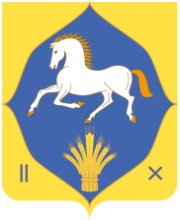 МУНИЦИПАЛЬ РАЙОНИЛЕШ РАЙОНЫРСАЙ АУЫЛ СОВЕТЫ                АУЫЛ БИЛƏМƏhЕ СОВЕТЫБАШКОРТОСТАН РЕСПУБЛИКАhЫМУНИЦИПАЛЬ РАЙОНИЛЕШ РАЙОНЫРСАЙ АУЫЛ СОВЕТЫ                АУЫЛ БИЛƏМƏhЕ СОВЕТЫРеспублика БашкортостанМуниципальный районилишевского  районасОВЕТсельского поселениярсаевский сельсоветРеспублика БашкортостанМуниципальный районилишевского  районасОВЕТсельского поселениярсаевский сельсовет452263, Рсай ауылы , Мəктəп урамы,2б                            Тел.(34762)32-1-36452263, с.Рсаево,улица Школьная,2бТел.(34762)32-1-36Должностные лицаДни приема граждан по личным вопросамМесто приемаГлава сельского поселенияПонедельник - пятница с 08.45  до 10.00Республика Башкортостан, Илишевский район, село Рсаево, улица Школьная, 2бИные должностные лица сельского поселения Рсаевский сельсовет Ежедневнос 08.30 до 17.30 Перерыв на обедс 12.00 до 14.00Республика Башкортостан, Илишевский район, село Рсаево, улица Школьная, 2б